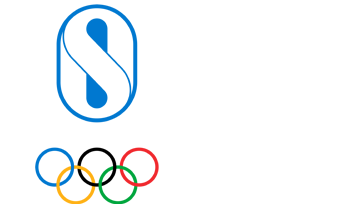 Application DetailsProgramme SelectionCategoryWorld ProgrammesProgramme Cluster / ContinentSport DevelopmentProgrammeYouth Athlete Development - YOG QualificationQuad/Games EditionWinter (Gangwon 2024)Programme (Long Form)Youth Athlete Development - YOG QualificationProgramme Help/Instructional TextPlease complete your application with all the YOG qualification events for which your NOC wishes to receive support, bearing in mind the maximum budget available is USD 30,000. One application may be submitted per YOG edition.Youth Olympic Games Qualification DetailsBudget ProposalFiles/Uploads/Related Documents